Jaarverslag 2022-2023Openbare Basisschool het WoudhuisInhoudsopgaveInhoudsopgave	2VOORWOORD EN INLEIDING	3DOELEN VAN HET ONDERWIJS	4RESULTATEN VAN HET ONDERWIJS	6SCORE EINDTOETS	8UITSTROOM NAAR VO	9CONCLUSIE EN VOORUITBLIK	10VOORWOORD EN INLEIDINGVoor u ligt het jaarverslag over het schooljaar 2022-2023. Dit is ons verantwoordingsdocument aan ouders, leerlingen en alle anderen die bij OBS het Woudhuis betrokken zijn. Het geeft een beeld van de belangrijkste ontwikkelingen, opbrengsten en activiteiten van het afgelopen schooljaar. Mocht u naar aanleiding van dit jaarverslag vragen of opmerkingen hebben dan horen wij dat graag van u.Het afgelopen schooljaar is onder andere gewerkt aan de doelen uit het Schooljaarplan 2022-2023. Deze doelen zijn opgesteld door het team, de intern begeleider en de directeur. In onderstaande verslag kunt u lezen aan welke speerpunten we hebben gewerkt en welke meerwaarde dit heeft voor de ontwikkeling van uw kind en de school. Tenslotte vindt u in dit verslag de uitstroom van groep 8 naar het voortgezet onderwijs.Susanne Vermeulen - Zwerver Directeur OBS het WoudhuisDOELEN VAN HET ONDERWIJSDe ambitie van OBS het Woudhuis luidt: Op het Woudhuis mag iedereen met glans zichzelf zijn! Hier staan wij voor bij het Woudhuis, dit is waarom we elke dag klaar staan om met onze kinderen aan het werk te gaan en wat we hen gunnen: procesgericht onderwijs in een sfeer van verbondenheid waar kinderen zichzelf en hun talenten kunnen ontwikkelen. Dit bereiken we door ons te richten op de vier hoofddoelen van het procesgericht onderwijs: 1. Ontwikkelen van basiscompetenties;2. Een gave emotionele ontwikkeling;3. Exploratiedrang;4. Een basisattitude van verbondenheid.1. Ontwikkelen van basiscompentiesOnze kernwaarde betrokkenheid is een belangrijk speerpunt bij het geven van de lessen. Bij het vormgeven van de lessen screenen wij de kinderen op betrokkenheid. Hoe hoger de betrokkenheid hoe meer persoonlijke groei. Een hoge betrokkenheid en een steengoede les zorgen ervoor dat ieder kind leert. Daarvoor zijn kinderen op school, om zich op alle gebieden te ontwikkelen. Op individueel niveau, in samenwerking met kinderen in de groep, met anderen op school en in de buurt. 
Om steengoede lessen te geven maken leerkrachten gebruik van blokplanningen bij rekenen en spelling. De kinderen maken per blokperiode een instaptoets zodat de leerkracht weet wat kinderen vooraf wel of niet beheersen. Met deze informatie spelen de leerkrachten in op het instapniveau van de groep en ieder kind afzonderlijk. Deze informatie gebruiken leerkrachten om de lessen zo voor te bereiden dat ieder kind aangesproken wordt op het niveau dat passend is. 2. Een gave emotionele ontwikkelingDe school hanteert een onderwijs- en zorgcyclus waarin we kinderen onder andere volgen in hun ontwikkeling ten aanzien van welbevinden. Wij gebruiken schoolbreed het programma KiVa. KiVa is een schoolbreed programma gericht op kinderen, team en ouders. Op schoolniveau zorgt KiVa voor een respectvolle cultuur waarin positief gedrag de norm is. Op individueel niveau wordt gewerkt aan de sociale vaardigheden en de sociaal emotionele ontwikkeling. Dit tezamen zorgt ervoor dat kinderen de ondersteuning krijgen bij hun ontwikkeling op het sociaal emotionele vlak en welbevinden. Met zijn allen zorgen we voor een goede sfeer en plezier voor iedereen. 3. ExploratiedrangDe school werkt met schoolbrede thema's. Daarbij maakt zij gebruik van de methode 4 x Wijzer plus verschillende bronnen die de inhoud van het thema verrijken. Binnen deze thema's komen de zaakvakken geschiedenis, aardrijkskunde en natuur aan bod. De onderwerpen en lessen prikkelen de nieuwsgierigheid van de kinderen omdat er een beroep gedaan wordt op verschillende vaardigheden van kinderen. Daarnaast worden er een aantal keren per jaar verschillende disciplines aangeboden die een beroep doen op het ervaren en maken van o.a. kunst, cultuur en het opdoen van praktijkgerichte kennis.4. Een basisattitude van verbondenheidAfgelopen jaar is het schoolteam verder gegaan met het vormgeven van de eerder genoemde kernwaarden. Eén van de kernwaarden daarin is verbondenheid. Met verbondenheid bedoelen we dat alle mensen, groot en klein, voelen dat ze erbij horen. Dat we ons allemaal beseffen dat we elkaar nodig hebben en dat we van betekenis kunnen zijn voor elkaar. Ons nieuw ingerichte schoolplein zorgt voor meer speelplezier voor zowel onze onderbouw als bovenbouw kinderen en nodigt ouders uit om het plein op te komen. Geregeld spelen de jongste kinderen na schooltijd nog even door, een mooi moment voor ouders om bij te praten. De afsluitingen van thema’s zorgen voor een laagdrempelige inloop voor onze ouders waarbij zij in school, samen met hun kind, konden zien en horen wat er geleerd, ervaren en gemaakt wordt.RESULTATEN VAN HET ONDERWIJSIn schooljaar 2022 - 2023 lag de focus op de ontwikkeling van het team en de individuele leerkracht in het flexibel toepassen van het Effectieve Directe Instructiemodel. Flexibel omgaan met een lesmodel is belangrijk om te kunnen inspelen op de behoefte van onze kinderen. Kinderen loslaten of juist extra begeleiden maakt dat we beredeneerd aandacht hebben voor het individu. Dit is een onderdeel van procesgericht werken met kinderen, naast passend aanbod richten wij ons op de mogelijkheden van het kind. Om bij het kind zelfregulatie en betrokkenheid aan te moedigen en te versterken werken wij met verplichte maar ook keuze taken en verschillende werk- en leerplekken.De volgende stap is onze doorgaande lijn voor technisch lezen en begrijpend lezen te versterken. Het team is voor de zomer 2023 gestart met scholing betreffende Technisch Lezen en deze loopt door in schoolaar 2023-2024. Naast de scholing starten wij een samenwerking met ‘Bibliotheek op de school’ (Stichting Lezen) om de leesbetrokkenheid bij de kinderen te verhogen en aan te scherpen door actief te monitoren op ervaring en opbrengst bij kinderen en leerkrachten.Professionaliteit Om bovenstaande te realiseren hebben we onze kwaliteitscyclus met het team opnieuw doorlopen en aangescherpt. Ook stond de persoonlijke ontwikkeling van alle lesgevers  centraal. Dit schooljaar hebben we gewerkt met coaching on te job voor elke leerkracht. Vanuit daar keken wij naar persoonlijke kwaliteiten en vraagstukken èn die van elkaar. We versterken onze professionele cultuur door met elkaar in gesprek te gaan over elkaars ontwikkeling en samen te leren.De coaching was o.a. in samenwerking met Brenda Kokje, senior onderwijsadviseur en trainer bij Bureau Meesterschap. Brenda zal ons komend schooljaar verder trainen in het Technisch Lezen. De genoemde componenten hebben bijgedragen aan het versterken van de vaardigheden van leerkrachten en dat draagt bij aan kinderen die met een grote betrokkenheid zich ontwikkelen. Audit
In oktober 2023 zal er een audit plaatsvinden om alle inspectiekaders te checken binnen de school. Het is een breed onderzoek van 2 dagen. OpbrengstenIeder half jaar is er een evaluatie op wat de kinderen geleerd hebben. Dat is op individueel-, groeps- en schoolniveau. De vraag daarbij is steeds: “Wat is de ontwikkeling?". Daarnaast zetten we dat af tegen onze verwachtingen. “Leert ieder kind in jouw klas genoeg?’, deze coachingsvraag komt vanuit de ambitie om zoveel mogelijk aan te sluiten op de onderbewijsbehoefte van de individuele leerling. Om het aanbod zo beredeneerd mogelijk vorm te kunnen geven gebruiken we de onderdelen ruimte, tijd en criteria. Rekenen
Het werken met de blokplanning rekenen gaf richting om de lessen meer gedifferentieerd vorm te geven. De instructie sluit daardoor beter aan bij de onderwijsbehoeften van de kinderen. Sinds dit schooljaar werken we  beredeneerd  aan het onderdeel automatiseren (vaardig en vlot basissommen uitrekenen) en memoriseren (tafels en kleine sommen) op dagelijkse basis. Aankomend jaar starten we met meer rekenmateriaal die aansluit op de leerlijn en de bouwstenen van het rekenonderwijs. Zo kunnen we nog breder differentiëren tijdens de zelfstandige verwerking op leerdoel.Begrijpend lezen en luisterenBegrijpend lezen komt aan de orde bij de methodelessen van ,”Estafette”. Deze lessen spelen onvoldoende in op de leerlijn begrijpend luisteren en begrijpend lezen. Het hele schoolteam is bezig om de leerlijn Lezen weg te zetten volgens de voorwaarden die nodig zijn om tot tekstbegrip te komen. Het gebruik maken van Rijke teksten en de kinderen op weg sturen met een goede vraag en voldoende woordkennis is waar we ons verder in ontwikkelen. Technisch Lezen
Leesbeleving en leesmotivatie zijn belangrijke elementen om te komen tot lezen op niveau. Zoals al eerder aangestipt gaan we samen werken met ‘Bibliotheek op de school’, dit proces is gericht op leesbeleving en motivatie, de onderlegger om vooral te willen en te genieten van lezen. Naast dit proces werken we aan de de leerlijn Lezen wat al begint bij het fonemisch bewustzijn. Fonemisch bewustzijn is het besef dat woorden uit afzonderlijke klanken zijn opgebouwd en dat die klanken gekoppeld kunnen worden aan geschreven letters of lettercombinaties. Vroegtijdige signalering gaat ons meer zicht geven op eventuele risicolezers zodat we de juiste interventies in kunnen zetten. Zo onstaat er afstemming in instructie en verwerking op alle niveaus/behoeften; instructie onafhankelijk, instructiegevoelig en instructieafhankelijk.SpellingVoor spelling maken we gebruik van de methode “Taal Actief”. Dit vullen leerkrachten aan met de didactiek van José Schraven “Zo leren kinderen lezen en spellen”. Iedere dag geven leerkrachten een dictee en wordt er volgens een vast stappenplan nagedacht voordat het woord geschreven wordt. Hiermee blijven de kinderen categorieën die al behandeld zijn oefenen. In groep 3 wordt, in januari, gestart met dictees met klankzuivere woorden. EINDTOETSIn het onderwijs kijken we naar behaalde scores op referentieniveau, passend bij de populatie van de school (signaleringswaarde). De referentieniveaus beschrijven wat een leerling op een bepaald moment in zijn of haar loopbaan moet beheersen op het gebied van taal en rekenen. De niveaus zijn vastgesteld voor het primair onderwijs, het voortgezet onderwijs en het middelbaar onderwijs. Het uitgangspunt is een soepele aansluiting tussen primair en voortgezet onderwijs.* Niveau 1F: fundamenteel niveau, geeft aan waar een leerling aan moet voldoen
* Niveau 1S/ 2F: hoger streefniveau, geeft aan waar een leerling naar toe kan werkenAnalyse van de domeinen rekenen en taal
Lezen
Alle kinderen (100%) hebben 1F behaald. 70% heeft 2F behaald, dit is boven de signaleringswaarde, maar we streven naar een hogere schoolnorm. Taalverzorging
90% van de kinderen hebben 1F behaald, dit is wederom boven de signaleringswaarde. Echter ambiëren wij volgens een schoolnorm 100%. 
40% van de kinderen heeft 2F behaald. Dit ligt onder de signaleringswaarde. Analyse laat zien dat er een wisselend resulaat wordt behaald op de niet-werkwoorden op de tussentoetsen en dat is overeenkomstig gebleken met de Eindtoets. Het subdomein grammatica (taalregels die je gebruikt om een goede zin te maken en om een zin te begrijpen) scoort beter binnen de totaalscore.Analyse van de getoetste domeinenBij lezen in het algemeen hebben we op de norm gescoord. Op het domein lezen 1F is gescoord boven het landelijk gemiddelde. Het referentieniveau 1S/2F is op de norm gescoord. Bij het domein taalverzorging zit de score 1F boven het landelijk gemiddelde.  De score 1S/2F is onder het landelijk gemiddelde. Opvallend is de hoge score voor interpunctie ten opzichte van de lagere score voor spelling en grammatica. Bij het domein rekenen zien we dat de score niet op de norm is. Daarbij is de hogere score bij verbanden en de lage score op getallen opvallend. Hier wordt al aan gewerkt door middel van de ‘nieuwe methode’ “Getal en Ruimte”. Het zal het komende jaar de focus hebben in alle groepen. UITSTROOM NAAR VOHieronder ziet u het overzicht naar welk vervolgonderwijs de kinderen zijn uitgestroomd. De kinderen hebben bij de Eindtoets (Cito) een score behaald, passend bij hun advies.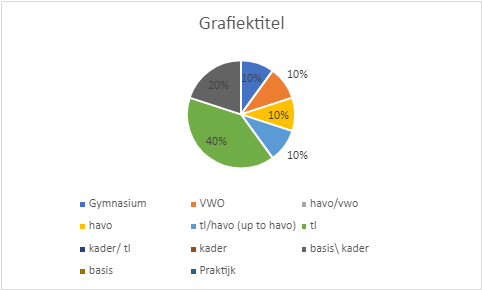 Schooljaar 2022-2023 stromen er 10 kinderen uit naar het voortgezet onderwijs en zullen volgend schooljaar starten op de volgende leerroute:2 kinderen start op Basis/Kader4 kinderen starten op MAVO1 kind start op  MAVO/HAVO1 kind start op HAVO1 kind start op VWO1 kind start op Gymnasium
CONCLUSIE EN VOORUITBLIKHet team van OBS het Woudhuis heeft in schooljaar 2022-2023 ingezet op het ontwikkelen van een verscherpte kwaliteitscyclus. Vanuit daar ontwikkelt het team zicht op de ontwikkeling op onze populatie en op de verschillende leerling en groepsbehoeftes. Met deze kennis en inzichten is het aanbod actueel en vormt samen met doelgerichte instructielessen, verwerking en brede oriëntatie op de wereld een ambitieus  aanbod. Het aanbod neerzetten volgens de schoolambitie vergt aandacht en inzet. Het schoolteam doet dit door zich te commiteren aan het vormen van een lerende organisatie. Er wordt gewerkt met coaches op school- en individueelniveau om kennis en vaardigheden te vergroten en jagen, nog steeds, met elkaar onze droom en ambities na.Focus
De ingezette ontwikkelingen zijn in Focusgroepen aangevlogen. Elke focusgroep richt zijn pijlen op 1 van de kernvakken, deze zijn: rekenen, spelling en lezen. Zij gaan te werk om vanuit onderzoek (wetenschappelijke onderbouwing) te komen tot beredeneerde didactische keuzes die ons helpen om onze ambitieuze doelstellingen te behalen. De focusgroep rekenen heeft zich verdiept in automatiseren in de doorgaande lijn, deze is uitgezet met het team. De focusgroep spelling heeft de didactische uitgangspunten voor een krachtige instructie onderzocht en uitgezet met het team. De focusgroep lezen heeft zich gericht op verbinding leggen met de bibliotheek in Apeldoorn om te onderzoeken wat er nodig is binnen de school om leesmotivatie te verhogen. Dit heeft geresulteerd in een toegekende subsidie vanuit Stichting Lezen, deze start in het volgend schooljaar. IKC VindingRijkEen mooi woord en bij ons op het Woudhuis één van betekenis, dit is de nieuwe naam van de school geworden! Met deze naam gaan wij ons onderscheiden in de wijk en willen wij de mensen in de buurt prikkelen om kennis te nemen van onze school. Een plek waar de de kinderen met glans zichzelf kunnen zijn en de wereld ontdekt wordt. In oktober van schooljaar 2022-2023 wilden wij het visiestuk vangen in een filmpje maar uiteindelijk hebben we dit niet gedaan. De invulling van visie voelde nog te veel als een vergezicht en deze zijn we gaan  versterken door eerst onze identitiet onder de loep te nemen. Vanuit daar is er een plan gemaakt op de leer- en speelomgeving in en om de school. Het schoolplein is vergroend en ook uitdagender gemaakt. Er ligt een plan om de ruimtes in de school te verrijken om plekken te bieden waar ruimte is voor exploiratiedrang; plekken waar je de wereld mag ontdekken. Op woensdag 23 augustus vieren wij het nieuwe schooljaar rijkelijk met een muzikaal programma en ambiëren dat de muziek nog lang nagalmd binnen de de muren van IKC VindingRijk. Komt dat horen!
Muziek is lawaai dat denkt. ( Victor Hugo, 1802-1885, Franse dichter, roman- en toneelschrijver)SchooltypeUitstroomBasis/Kader2TL (MAVO)4TL (MAVO)/ HAVO1HAVO1VWO1Gymnasium1